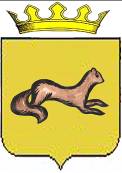 КОНТРОЛЬНО-СЧЕТНЫЙ ОРГАН ОБОЯНСКОГО РАЙОНАКУРСКОЙ ОБЛАСТИ306230, Курская обл., г. Обоянь, ул. Шмидта д.6, kso4616@rambler.ruЗАКЛЮЧЕНИЕна проект решения Представительного Собрания Обоянского района Курской области «О внесении изменений в решение Представительного Собрания Обоянского района Курской области «Об утверждении порядка и условий оплаты труда Главы муниципального района «Обоянский район» Курской области, председателя Представительного Собрания Обоянского района Курской области, осуществляющих свои полномочия на постоянной основе» от 7 февраля 2007 года №1/11».Представленным проектом Решения Представительного Собрания «Обоянского района» Курской области предлагается внести изменения в Решение Представительного Собрания Обоянского района Курской области «Об утверждении порядка и условий оплаты труда Главы муниципального района «Обоянский район» Курской области, председателя Представительного Собрания Обоянского района Курской области, осуществляющих свои полномочия на постоянной основе» от 7 февраля 2007 года №1/11.При проведении экспертизы проекта Решения установлено следующее:Принятие представленного проекта Решения влечет за собой уменьшение оплаты труда Главы Обоянского района Курской области и Председателя Представительного Собрания Обоянского района Курской области на 7%, в целях приведения расходов на содержание органов местного самоуправления Обоянского района Курской области в соответствие с Постановлением Администрации Курской области от 21.11.2013 г. №866-па «Об утверждении на 2014 год нормативов формирования расходов на содержание органов местного самоуправления муниципальных образований Курской области».Контрольно-счетный орган Обоянского района Курской области рекомендует Представительному Собранию Обоянского района Курской области рассмотреть предложенный проект Решения на заседании Представительного Собрания Обоянского района Курской области.Председатель Контрольно-счетного органа Обоянского района Курской области                                           С. Н. Шеверев